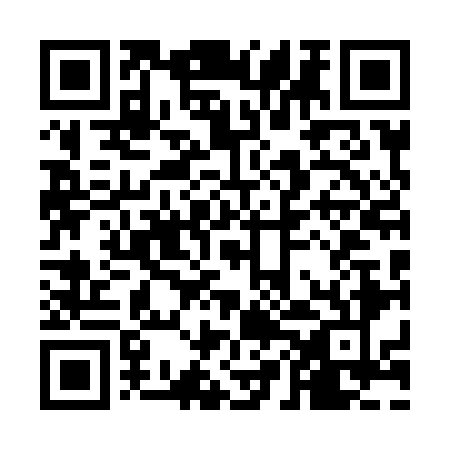 Prayer times for Afanetouana, CameroonWed 1 May 2024 - Fri 31 May 2024High Latitude Method: NonePrayer Calculation Method: Muslim World LeagueAsar Calculation Method: ShafiPrayer times provided by https://www.salahtimes.comDateDayFajrSunriseDhuhrAsrMaghribIsha1Wed4:516:0212:103:296:187:262Thu4:506:0212:103:296:187:263Fri4:506:0212:103:306:187:264Sat4:506:0212:103:306:187:265Sun4:496:0112:103:306:187:266Mon4:496:0112:103:306:187:267Tue4:496:0112:103:316:187:268Wed4:486:0112:103:316:187:269Thu4:486:0112:103:316:187:2710Fri4:486:0112:093:316:187:2711Sat4:486:0112:093:326:187:2712Sun4:486:0112:093:326:187:2713Mon4:476:0012:093:326:187:2714Tue4:476:0012:093:326:197:2815Wed4:476:0012:093:336:197:2816Thu4:476:0012:093:336:197:2817Fri4:476:0012:093:336:197:2818Sat4:466:0012:103:336:197:2819Sun4:466:0012:103:346:197:2920Mon4:466:0012:103:346:197:2921Tue4:466:0012:103:346:197:2922Wed4:466:0012:103:346:207:2923Thu4:466:0012:103:356:207:3024Fri4:466:0012:103:356:207:3025Sat4:466:0012:103:356:207:3026Sun4:466:0012:103:356:207:3027Mon4:466:0012:103:366:207:3128Tue4:466:0012:103:366:217:3129Wed4:466:0012:113:366:217:3130Thu4:466:0112:113:366:217:3131Fri4:466:0112:113:376:217:32